Personal DetailsCurrent or Most Recent EmploymentPrevious EmploymentProfessional StatusQualificationsProfessional DevelopmentPersonal StatementReferencesDisabilityDeclarationDOCUMENTSPlease provide us with scanned copies of the following documents for application purposes:Resume / Curriculum VitaeTeaching LicenseTeaching Diploma / CertificationProof of degrees, diplomas and certificatesCertificates of Employment from previous employersTwo Letters of RecommendationCriminal clearance from your country of originand criminal clearance from your country of residence if you have been living there for three years or longer.Teachers will be asked to present the original documents during the final interview. Before signing the contract, candidates who have been offered positions, will also have to present the school with a health certificate (not older than six months).Dominican International School台北市私立道明外僑學校No. 76, Tah-Chih Street, Taipei (10464), Taiwan, R.O.C.10464臺北市中山區大直街76號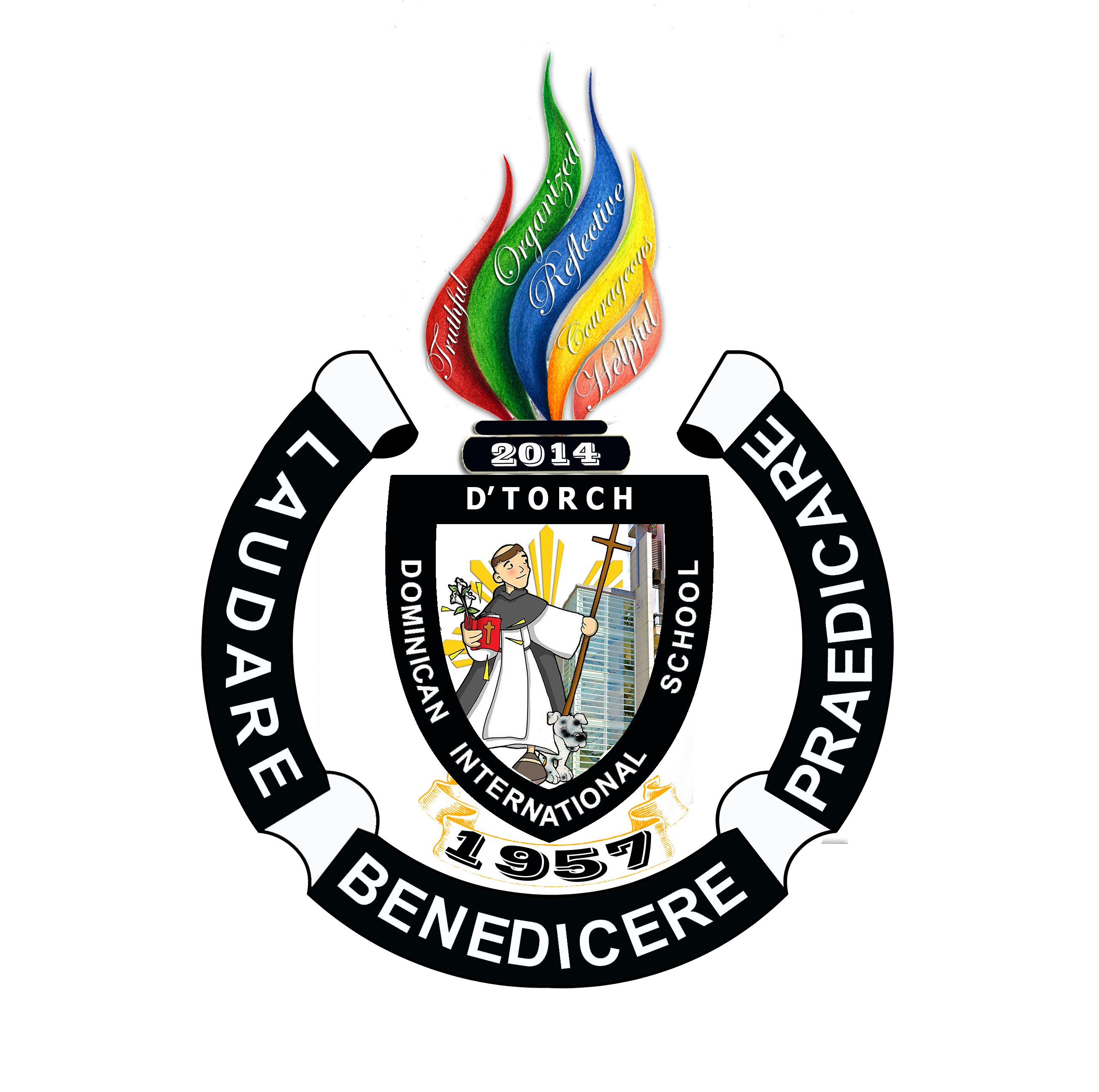 Dominican International School台北市私立道明外僑學校No. 76, Tah-Chih Street, Taipei (10464), Taiwan, R.O.C.10464臺北市中山區大直街76號Dominican International School台北市私立道明外僑學校No. 76, Tah-Chih Street, Taipei (10464), Taiwan, R.O.C.10464臺北市中山區大直街76號Dominican International School台北市私立道明外僑學校No. 76, Tah-Chih Street, Taipei (10464), Taiwan, R.O.C.10464臺北市中山區大直街76號Dominican International School台北市私立道明外僑學校No. 76, Tah-Chih Street, Taipei (10464), Taiwan, R.O.C.10464臺北市中山區大直街76號Teacher Application FormTeacher Application FormTeacher Application FormPlease insert your photograph herePlease insert your photograph herePlease insert your photograph herePlease insert your photograph herePosition applied for: Position applied for: Position applied for: Grade: Your title (for example, Mr, Ms, Dr):Your title (for example, Mr, Ms, Dr):Your title (for example, Mr, Ms, Dr):Your title (for example, Mr, Ms, Dr):First name or names:First name or names:Last name:Last name:Date of birth:Date of birth:Address:Home phone number:Home phone number:Home phone number:Work phone number:Work phone number:Mobile phone number: Mobile phone number: Mobile phone number: E-mail address:Please provide your nationality and passport number:Please provide your nationality and passport number:Please provide your nationality and passport number:Please provide your nationality and passport number:Please provide your nationality and passport number:Please provide your nationality and passport number:Please provide your nationality and passport number:Please provide your nationality and passport number:Please provide your nationality and passport number:Please provide your nationality and passport number:Please provide your nationality and passport number:Please provide your nationality and passport number:Please provide your nationality and passport number:If you have been employed in Taiwan before, please complete this section:If you have been employed in Taiwan before, please complete this section:If you have been employed in Taiwan before, please complete this section:If you have been employed in Taiwan before, please complete this section:If you have been employed in Taiwan before, please complete this section:If you have been employed in Taiwan before, please complete this section:If you have been employed in Taiwan before, please complete this section:If you have been employed in Taiwan before, please complete this section:If you have been employed in Taiwan before, please complete this section:If you have been employed in Taiwan before, please complete this section:If you have been employed in Taiwan before, please complete this section:If you have been employed in Taiwan before, please complete this section:If you have been employed in Taiwan before, please complete this section:If you have been employed in Taiwan before, please complete this section:-	Do you have an APRC?-	Do you have an APRC?-	Do you have an APRC?-	Do you have an APRC?-	Do you have an APRC?-	Do you have an APRC?-	Do you have an APRC?-	Do you have an APRC?YesNo          If yes, please provide the number:          If yes, please provide the number:          If yes, please provide the number:          If yes, please provide the number:          If yes, please provide the number:          If yes, please provide the number:          If yes, please provide the number:          If yes, please provide the number:          If yes, please provide the number:          If yes, please provide the number:          If yes, please provide the number:          If yes, please provide the number:          If yes, please provide the number:          If yes, please provide the number:-	Do you have an ARC?-	Do you have an ARC?-	Do you have an ARC?-	Do you have an ARC?-	Do you have an ARC?-	Do you have an ARC?-	Do you have an ARC?-	Do you have an ARC?YesNo            If yes, please provide the number             If yes, please provide the number             If yes, please provide the number             If yes, please provide the number             If yes, please provide the number             If yes, please provide the number             If yes, please provide the number             If yes, please provide the number             If yes, please provide the number             If yes, please provide the number             If yes, please provide the number             If yes, please provide the number             If yes, please provide the number             If yes, please provide the number -	If you have answered no to the above, have you worked in Taiwan before?-	If you have answered no to the above, have you worked in Taiwan before?-	If you have answered no to the above, have you worked in Taiwan before?-	If you have answered no to the above, have you worked in Taiwan before?-	If you have answered no to the above, have you worked in Taiwan before?-	If you have answered no to the above, have you worked in Taiwan before?-	If you have answered no to the above, have you worked in Taiwan before?-	If you have answered no to the above, have you worked in Taiwan before?YesNo            If yes, what was you ARC number?            If yes, what was you ARC number?            If yes, what was you ARC number?            If yes, what was you ARC number?            If yes, what was you ARC number?            If yes, what was you ARC number?            If yes, what was you ARC number?            If yes, what was you ARC number?            If yes, what was you ARC number?            If yes, what was you ARC number?            If yes, what was you ARC number?            If yes, what was you ARC number?            If yes, what was you ARC number?            If yes, what was you ARC number?Employer’s name and full address:Employer’s name and full address:Employer’s name and full address:Employer’s name and full address:Employer’s name and full address:Employer’s name and full address:Employer’s name and full address:Employer’s  email addressEmployer’s  email addressEmployer’s  email addressEmployer’s  email addressEmployer’s telephone number:Employer’s telephone number:Job title:Job title:Job title:Subjects and grades taught (please continue on a separate page if necessary):Subjects and grades taught (please continue on a separate page if necessary):Subjects and grades taught (please continue on a separate page if necessary):Subjects and grades taught (please continue on a separate page if necessary):Subjects and grades taught (please continue on a separate page if necessary):Subjects and grades taught (please continue on a separate page if necessary):Subjects and grades taught (please continue on a separate page if necessary):Subjects and grades taught (please continue on a separate page if necessary):Subjects and grades taught (please continue on a separate page if necessary):Dates employed (from and to):Dates employed (from and to):Dates employed (from and to):Dates employed (from and to):Dates employed (from and to):Dates employed (from and to):Dates employed (from and to):Reason for leaving:Reason for leaving:Reason for leaving:Reason for leaving:Reason for leaving:Notice you need to give:Notice you need to give:Notice you need to give:Notice you need to give:Notice you need to give:Notice you need to give:Please list the most recent first and continue on a separate sheet if necessaryPlease list the most recent first and continue on a separate sheet if necessaryPlease list the most recent first and continue on a separate sheet if necessaryPlease list the most recent first and continue on a separate sheet if necessaryPlease list the most recent first and continue on a separate sheet if necessaryDate fromDate toEmployer’s name and address including local authorityJob titleReason for leavingK-12K-12K-12K-12K-12University/College University/College University/College University/College University/College Other Other Other Other Other If you have had any breaks in employment since leaving school, please give details of these periods and your activities during these times (for example, unemployment, raising a family, voluntary work, training and so on).If you have had any breaks in employment since leaving school, please give details of these periods and your activities during these times (for example, unemployment, raising a family, voluntary work, training and so on).If you have had any breaks in employment since leaving school, please give details of these periods and your activities during these times (for example, unemployment, raising a family, voluntary work, training and so on).If you have had any breaks in employment since leaving school, please give details of these periods and your activities during these times (for example, unemployment, raising a family, voluntary work, training and so on).If you have had any breaks in employment since leaving school, please give details of these periods and your activities during these times (for example, unemployment, raising a family, voluntary work, training and so on).Do you hold qualified teacher status?YesYesNoIf Yes, please give a description/ name and date of award:If Yes, please give a description/ name and date of award:Do you hold qualified teacher status?If Yes, please give a description/ name and date of award:If Yes, please give a description/ name and date of award:Do you hold a teaching license?Do you hold a teaching license?YesNoIf Yes, please provide  place and date of issue, expiry date (if applicable) and license number:Do you hold a teaching license?Do you hold a teaching license?If Yes, please provide  place and date of issue, expiry date (if applicable) and license number:Education: Please include any qualification, training and current membership of professional associations that are relevant to the post.  (Please continue on a separate page if necessary)Education: Please include any qualification, training and current membership of professional associations that are relevant to the post.  (Please continue on a separate page if necessary)Education: Please include any qualification, training and current membership of professional associations that are relevant to the post.  (Please continue on a separate page if necessary)Education: Please include any qualification, training and current membership of professional associations that are relevant to the post.  (Please continue on a separate page if necessary)Education: Please include any qualification, training and current membership of professional associations that are relevant to the post.  (Please continue on a separate page if necessary)Date fromDate toUniversity, College, Professional body Qualifications achieved – please list your majorsDate achievedProfessional Courses attended within the last five years
(Please continue on a separate page if necessary)Professional Courses attended within the last five years
(Please continue on a separate page if necessary)Professional Courses attended within the last five years
(Please continue on a separate page if necessary)Brief description/ course titleDate of attendanceHow long did it lastPlease tell us how your knowledge, skills and experience would benefit the Dominican International School. Please comment on your thoughts on working in a Catholic School. Please give details of two referees, one of whom must be your current or most recent employer.  In the case of a first appointment, one referee should be from your university or college.  You should only give personal references if employment references are not available.Please give details of two referees, one of whom must be your current or most recent employer.  In the case of a first appointment, one referee should be from your university or college.  You should only give personal references if employment references are not available.Please give details of two referees, one of whom must be your current or most recent employer.  In the case of a first appointment, one referee should be from your university or college.  You should only give personal references if employment references are not available.Please give details of two referees, one of whom must be your current or most recent employer.  In the case of a first appointment, one referee should be from your university or college.  You should only give personal references if employment references are not available.Please give details of two referees, one of whom must be your current or most recent employer.  In the case of a first appointment, one referee should be from your university or college.  You should only give personal references if employment references are not available.Please give details of two referees, one of whom must be your current or most recent employer.  In the case of a first appointment, one referee should be from your university or college.  You should only give personal references if employment references are not available.Please give details of two referees, one of whom must be your current or most recent employer.  In the case of a first appointment, one referee should be from your university or college.  You should only give personal references if employment references are not available.Please give details of two referees, one of whom must be your current or most recent employer.  In the case of a first appointment, one referee should be from your university or college.  You should only give personal references if employment references are not available.Please give details of two referees, one of whom must be your current or most recent employer.  In the case of a first appointment, one referee should be from your university or college.  You should only give personal references if employment references are not available.Please give details of two referees, one of whom must be your current or most recent employer.  In the case of a first appointment, one referee should be from your university or college.  You should only give personal references if employment references are not available.Please give details of two referees, one of whom must be your current or most recent employer.  In the case of a first appointment, one referee should be from your university or college.  You should only give personal references if employment references are not available.Please give details of two referees, one of whom must be your current or most recent employer.  In the case of a first appointment, one referee should be from your university or college.  You should only give personal references if employment references are not available.Please give details of two referees, one of whom must be your current or most recent employer.  In the case of a first appointment, one referee should be from your university or college.  You should only give personal references if employment references are not available.Please give details of two referees, one of whom must be your current or most recent employer.  In the case of a first appointment, one referee should be from your university or college.  You should only give personal references if employment references are not available.1.Name:Name:2.Name:Address:Address:Address:Daytime phone number:Daytime phone number:Daytime phone number:Daytime phone number:Daytime phone number:Daytime phone number:Daytime phone number:Daytime phone number:E-mail address:E-mail address:E-mail address:E-mail address:Position or relationship:Position or relationship:Position or relationship:Position or relationship:Position or relationship:Position or relationship:We are looking for someone who will support the safeguarding and welfare of children in our school in accordance with the school’s Child Protection Policy.  Please note that reference will be taken on all shortlisted candidates prior to interview.We are looking for someone who will support the safeguarding and welfare of children in our school in accordance with the school’s Child Protection Policy.  Please note that reference will be taken on all shortlisted candidates prior to interview.We are looking for someone who will support the safeguarding and welfare of children in our school in accordance with the school’s Child Protection Policy.  Please note that reference will be taken on all shortlisted candidates prior to interview.We are looking for someone who will support the safeguarding and welfare of children in our school in accordance with the school’s Child Protection Policy.  Please note that reference will be taken on all shortlisted candidates prior to interview.We are looking for someone who will support the safeguarding and welfare of children in our school in accordance with the school’s Child Protection Policy.  Please note that reference will be taken on all shortlisted candidates prior to interview.We are looking for someone who will support the safeguarding and welfare of children in our school in accordance with the school’s Child Protection Policy.  Please note that reference will be taken on all shortlisted candidates prior to interview.We are looking for someone who will support the safeguarding and welfare of children in our school in accordance with the school’s Child Protection Policy.  Please note that reference will be taken on all shortlisted candidates prior to interview.We are looking for someone who will support the safeguarding and welfare of children in our school in accordance with the school’s Child Protection Policy.  Please note that reference will be taken on all shortlisted candidates prior to interview.We are looking for someone who will support the safeguarding and welfare of children in our school in accordance with the school’s Child Protection Policy.  Please note that reference will be taken on all shortlisted candidates prior to interview.We are looking for someone who will support the safeguarding and welfare of children in our school in accordance with the school’s Child Protection Policy.  Please note that reference will be taken on all shortlisted candidates prior to interview.We are looking for someone who will support the safeguarding and welfare of children in our school in accordance with the school’s Child Protection Policy.  Please note that reference will be taken on all shortlisted candidates prior to interview.We are looking for someone who will support the safeguarding and welfare of children in our school in accordance with the school’s Child Protection Policy.  Please note that reference will be taken on all shortlisted candidates prior to interview.We are looking for someone who will support the safeguarding and welfare of children in our school in accordance with the school’s Child Protection Policy.  Please note that reference will be taken on all shortlisted candidates prior to interview.We are looking for someone who will support the safeguarding and welfare of children in our school in accordance with the school’s Child Protection Policy.  Please note that reference will be taken on all shortlisted candidates prior to interview.Impairment and disabilityImpairment and disabilityImpairment and disabilityImpairment and disabilityImpairment and disabilityImpairment and disabilityImpairment and disabilityImpairment and disabilityDo you consider yourself to have a physical, learning sensory or mental health impairment or disability?Do you consider yourself to have a physical, learning sensory or mental health impairment or disability?Do you consider yourself to have a physical, learning sensory or mental health impairment or disability?Do you consider yourself to have a physical, learning sensory or mental health impairment or disability?Do you consider yourself to have a physical, learning sensory or mental health impairment or disability?Do you consider yourself to have a physical, learning sensory or mental health impairment or disability?Do you consider yourself to have a physical, learning sensory or mental health impairment or disability?Do you consider yourself to have a physical, learning sensory or mental health impairment or disability?YesNoIf ‘yes, please specifyIf ‘yes, please specifyIf ‘yes, please specifyIf ‘yes, please specifyIf ‘yes, please specify(Some examples of impairment that meet the definition of disability are hard of hearing, partially sighted, severe back problems, arthritis, phobias, depression, speech impairment, dyslexia, diabetes, epilepsy, asthma and cardiovascular conditions.)(Some examples of impairment that meet the definition of disability are hard of hearing, partially sighted, severe back problems, arthritis, phobias, depression, speech impairment, dyslexia, diabetes, epilepsy, asthma and cardiovascular conditions.)(Some examples of impairment that meet the definition of disability are hard of hearing, partially sighted, severe back problems, arthritis, phobias, depression, speech impairment, dyslexia, diabetes, epilepsy, asthma and cardiovascular conditions.)(Some examples of impairment that meet the definition of disability are hard of hearing, partially sighted, severe back problems, arthritis, phobias, depression, speech impairment, dyslexia, diabetes, epilepsy, asthma and cardiovascular conditions.)(Some examples of impairment that meet the definition of disability are hard of hearing, partially sighted, severe back problems, arthritis, phobias, depression, speech impairment, dyslexia, diabetes, epilepsy, asthma and cardiovascular conditions.)(Some examples of impairment that meet the definition of disability are hard of hearing, partially sighted, severe back problems, arthritis, phobias, depression, speech impairment, dyslexia, diabetes, epilepsy, asthma and cardiovascular conditions.)(Some examples of impairment that meet the definition of disability are hard of hearing, partially sighted, severe back problems, arthritis, phobias, depression, speech impairment, dyslexia, diabetes, epilepsy, asthma and cardiovascular conditions.)(Some examples of impairment that meet the definition of disability are hard of hearing, partially sighted, severe back problems, arthritis, phobias, depression, speech impairment, dyslexia, diabetes, epilepsy, asthma and cardiovascular conditions.)I confirm that the information I have given on this form is true and correct, and you can treat it as part of any future contract of employment.  I understand that if I do not provide complete and correct information, you may withdraw an offer of employment or, if I am already employed, dismiss me immediately.  I also give you permission to use my personal information for monitoring and management purposes.I confirm that the information I have given on this form is true and correct, and you can treat it as part of any future contract of employment.  I understand that if I do not provide complete and correct information, you may withdraw an offer of employment or, if I am already employed, dismiss me immediately.  I also give you permission to use my personal information for monitoring and management purposes.I confirm that the information I have given on this form is true and correct, and you can treat it as part of any future contract of employment.  I understand that if I do not provide complete and correct information, you may withdraw an offer of employment or, if I am already employed, dismiss me immediately.  I also give you permission to use my personal information for monitoring and management purposes.I confirm that the information I have given on this form is true and correct, and you can treat it as part of any future contract of employment.  I understand that if I do not provide complete and correct information, you may withdraw an offer of employment or, if I am already employed, dismiss me immediately.  I also give you permission to use my personal information for monitoring and management purposes.I confirm that the information I have given on this form is true and correct, and you can treat it as part of any future contract of employment.  I understand that if I do not provide complete and correct information, you may withdraw an offer of employment or, if I am already employed, dismiss me immediately.  I also give you permission to use my personal information for monitoring and management purposes.Your signature:Date: